      Interior Design & Decorating 30 - Module 20: Materials, Treatments and Finishes 
Name: ___________________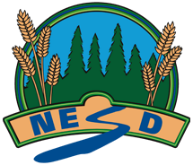 Feedback:Fully meeting expectations, with enriched understanding (EU)Fully meeting grade level expectations (FM)Mostly meeting grade level expectations (MM)Not yet meeting grade level expectations (NY)Explore the characteristics of interior materials, treatments and finishes.You can thoughtfully explore the characteristics of interior materials, treatments and finishes.
You might be: Discussing and analyzing current trends to determine their longevity regarding design options and the use of certain types of materials and finishesCreating comprehensive style board options for clientsFactoring in legislation changes regarding materials when calculating the cost of materialsYou can explore the characteristics of interior materials, treatments and finishes.
You show this by:Explaining the many factors and trends that need to be considered when using materials, treatments and finishes to personalize a space and offering specific examplesUsing a style board to link options and ideas regarding wall, ceiling, window and floor treatments for clientsExplaining legislation regarding materials and cost and connecting this to decision-makingYou are exploring and learning about the characteristics of interior materials, treatments and finishes.You may be: Starting to identify some factors and trends that affect materials, treatments and finishes that might be used to personalize a spaceLearning how to set up a style board for a client to link wall, ceiling, window and floor treatmentsInvestigating legislations that affect materials and looking at the costs of materialsYou are having trouble exploring the characteristics of interior materials, treatments and finishes.Consider: What factors need to be considered when using materials in a space?Why is it important to be aware of trends?Why should styles boards be used?Why is there legislation regarding the use of some materials?